4 сентября "День солидарности в борьбе с терроризмом"Годовщина трагедии в Беслане. День скорби по погибшим от рук террористов. С тех пор прошло 19 лет, но боль от страшных событий не утихает и не пройдет. Невозможно передать словами чувства, выразить скорбь и желание сделать так, чтобы этой трагедии никогда не было. Но она была. И мы об этом помним. Светлая память всем погибшим. Для этого и нужна наша солидарность, единство в борьбе со злом.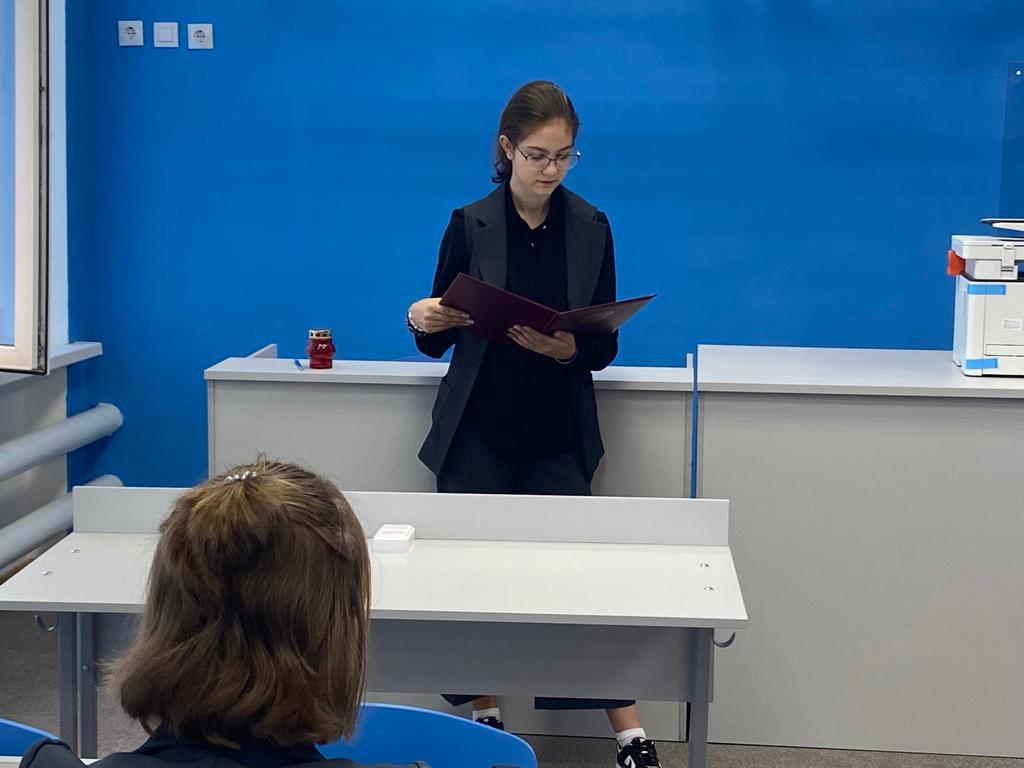 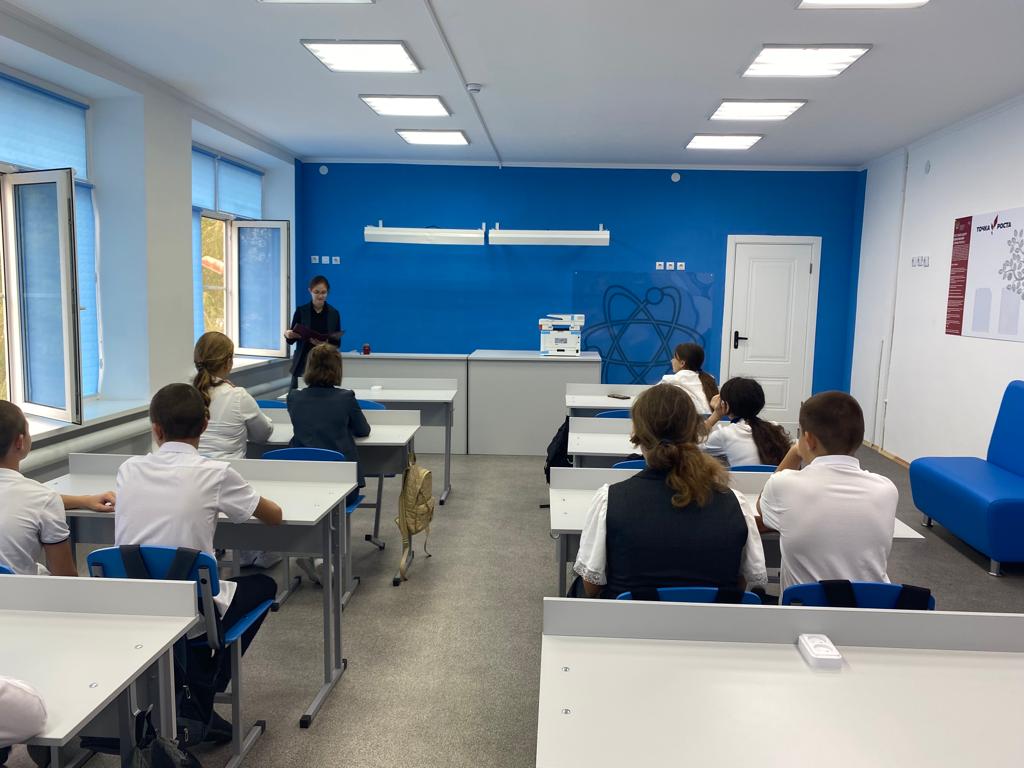 